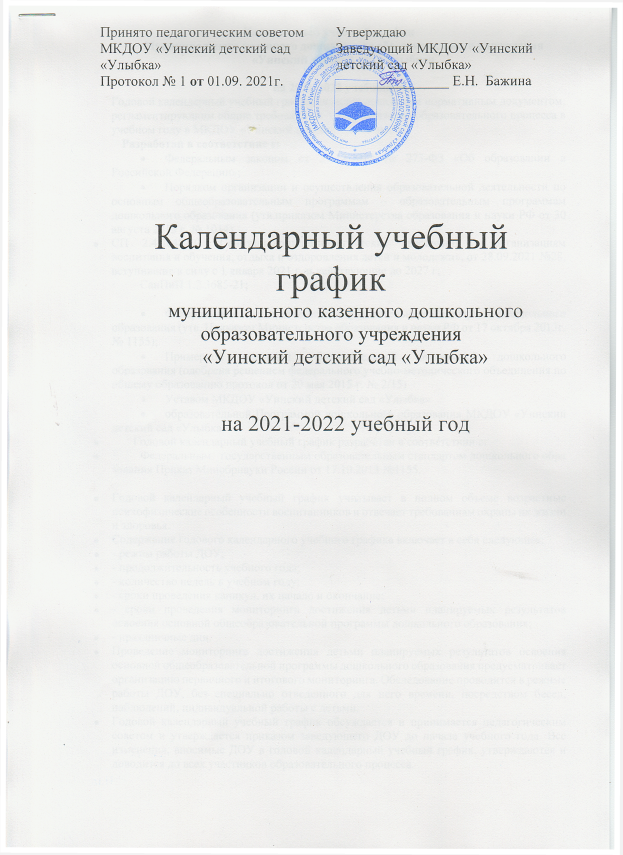 Календарный учебный графикМуниципального казенного дошкольного образовательного учреждения«Уинский детский сад «Улыбка»на 2021-2022 учебный годГодовой календарный учебный график является локальным нормативным документом, регламентирующим общие требования к        организации образовательного процесса в учебном году в МКДОУ «Уинский детский сад «Улыбка" Разработан в соответствие с:Федеральным законом от 29.12.2012 № 273-ФЗ «Об образовании в Российской Федерации»;Порядком организации и осуществления образовательной деятельности по основным общеобразовательным программам – образовательным программам дошкольного образования (утв.приказом Министерства образования и науки РФ от 30 августа . № 1014)СП 2.4.3648-20 «Санитарно-эпидемиологические требования к организациям воспитания и обучения, отдыха и оздоровления детей и молодежи», от 28.09.2021 №28, вступившие в силу с 1 января 2021 г. и действующие до 2027 г;·        СанПиП 1.2.3685-21;Федеральным государственным образовательным стандартом дошкольного образования (утв. Приказом Министерства образования и науки РФ от 17 октября 2013г. № 1155);Примерной основной образовательной программой дошкольного образования (одобрена решением федерального учебно-методического объединения по общему образованию протокол от 20 мая 2015 г. № 2/15) Уставом МКДОУ «Уинский детский сад «Улыбка»образовательной Программой дошкольного образования МКДОУ «Уинский детский сад «Улыбка»       Годовой календарный учебный график разработан в соответствии с:·        Федеральным   государственным образовательным стандартом дошкольного образования Приказ Минобрнауки России от 17.10.2013 №1155.Годовой календарный учебный график учитывает в полном объеме возрастные психофизические особенности воспитанников и отвечает требованиям охраны их жизни и здоровья.Содержание годового календарного учебного графика включает в себя следующее:- режим работы ДОУ;- продолжительность учебного года;- количество недель в учебном году;- сроки проведения каникул, их начало и окончание;- сроки проведения мониторинга достижения детьми планируемых результатов освоения основной общеобразовательной программы дошкольного образования;- праздничные дни.Проведение мониторинга достижения детьми планируемых результатов освоения основной общеобразовательной программы дошкольного образования предусматривает организацию первичного и итогового мониторинга. Обследование проводится в режиме работы ДОУ, без специально отведенного для него времени, посредством бесед, наблюдений, индивидуальной работы с детьми.Годовой календарный учебный график обсуждается и принимается педагогическим советом и утверждается приказом заведующего ДОУ до начала учебного года. Все изменения, вносимые ДОУ в годовой календарный учебный график, утверждаются и доводится до всех участников образовательного процесса.МКДОУ в установленном законодательством Российской Федерации порядке несет ответственность за реализацию в полном объеме образовательных программ в соответствии с годовым календарным учебным графиком.В дни зимних и летних каникул дети посещают ДОУ. Непосредственно образовательная деятельность не проводится. Проводятся мероприятия только оздоровительного и эстетического цикла (музыкальные и физкультурные занятия, изобразительная деятельность, индивидуальная работа, спортивные и подвижные игры, экскурсии).  Увеличивается  продолжительность  прогулокПрограммой воспитания МКДОУ «Уинский детский сад»В ДОУ функционируют12 возрастных групп,  11 групп общеразвивающей направленности  и 1 группа комбинированной направленности.Из них: 1 группа раннего возраста «Теремок» (дети с 1,3 до 2 лет), три первых младших группы: «Капельки», «Солнечные зайчики». «Любознайки» дети от 2 до 3лет), две группы младшего возраста от 3до 4 «Семицветик», «Колобок» средняя группа (дети с 4-5 лет), «Соловушки», «Непоседы», старшая группа (дети с 5-6 лет) «Солнышко», старшая группа «Знайки» (дети с 5-6 лет), подготовительные к школе группы (дети с 6-7 лет) «Лучики» комбинированная, «Светлячки».Длительность пребывания детей в детском саду 10,5 часов (с 7.45 до 18.15).Учебный 2021-2022 год начинается со 01 сентября 2021г. и заканчивается 27 мая 2022г.Продолжительность учебного года - 36 недель 1 полугодие – 13 недель, 17 дней, 82 учебных дня; 2 полугодие – 13 недель,27 дней, 92 учебных дня:Новогодние утренники с 27 декабря по 30 декабря 2021г.График каникул 27.12.2021 -09.01.2022г. и 30.05.2022г.по 31.08.2022г.Продолжительность учебной недели – 5 дней;Выходные дни суббота, воскресение;Сроки проведения промежуточного мониторинга:Психологическая диагностика: 1-2 недели сентября 2021г. (первичная) для вновь принятых детей, (адаптация детей в ДОУ); 3-4 недели мая 2021г. (заключительная).Педагогическая диагностика (мониторинг) проводится в сентябре 2021г. с 06.09.2021г. по 17.09.2021г. в апреле 2022 с 18 апреля по 29 апреля 2022г.К анализу качества и уровня результативности образовательного процесса подходим дифференцированно. Методы: наблюдение, анализ продуктов детской деятельности, диагностирование, беседы. В летний период с 01 июня по 31 августа 2022г. проводятся мероприятия физкультурно-оздоровительного, художественно-эстетического, познавательного циклов: игры, тематические дни и недели, целевые прогулки и экскурсии, праздники, развлечения и досуги Праздничные дни: 4 ноября 2020 г., с 1 по 9 января 2022г., 23 февраля 2022г., 8 марта 2022г., 1-2 мая 2022г., 9 мая 2022г., 12 июня 2022 г.Образовательная нагрузкаВ середине времени, отведенного на непосредственно образовательную деятельность, проводится физкультминутки, динамические паузы, зрительная гимнастика. Перерывы между периодами непосредственно образовательной деятельности составляют 10 и более минут.Образовательный процесс в МКДОУ «Уинский детский сад «Улыбка» строится:на адекватных возрасту формах работы с детьми, максимальном развитии всех специфических видов деятельности и, в первую очередь, игры как ведущего вида деятельности ребенка-дошкольникас учетом основных подходов: личностный, культурно-исторический, деятельностный.основывается на комплексно-тематическом планировании.Календарный учебный графикмуниципального казенного дошкольного образовательного учреждения«Уинский детский сад «Улыбка»на 2021-2022 учебный годВозрастные группыДети от 1,5 до 3 летДети 3-4 летМладшая группаДети 4-5 летСредняя группа №1Дети 4-5 лет Средняя  группа №2Дети 5-6 лет Старшая группа №1Дети 5-6 лет Старшая группа №2Дети 6-7 лет Подготовит. группаНепосредственно образовательная деятельностьНепосредственно образовательная деятельностьНепосредственно образовательная деятельностьНепосредственно образовательная деятельностьНепосредственно образовательная деятельностьНепосредственно образовательная деятельностьНепосредственно образовательная деятельностьОбразовательная нагрузка10 минут15 минут20 минут20 минут20-25 минут20-25 минут30 минутМаксимальный объем образовательной нагрузки в первую половину дня10 мин.30 минут40 минут40 минут45 минут45 минут60-90 минутМаксимальный объем образовательной нагрузки во  вторую половину дня10 мин.---25 минут25 минут30 минутОбъём недельной образовательной нагрузкиОбъём недельной образовательной нагрузкиОбъём недельной образовательной нагрузкиОбъём недельной образовательной нагрузкиОбъём недельной образовательной нагрузкиОбъём недельной образовательной нагрузкиОбъём недельной образовательной нагрузкиОбразовательная нагрузка100 мин.(1 час 40 мин.)150 минут(2 часа30 минут)200 минут(3 часа 20 минут)200 минут (3 часа 20 минут)300 минут(5 часов)300 минут(5 часов)420 минут(7 часов)В первую половину дня50 мин.150 минут (2 часа минут200 минут(3 часа 20 минут)200 минут(3 часа 20 минут)225 минут(3 часа45 минут)225 минут(3 часа 45 минут)390 минут(6 часов 30 минут)Во вторую половину дня50мин.---75 минут (1 час 15 мин)75 минут (1 час 15 мин)30 минутПринято педагогическим советом МКДОУ «Уинский детский сад «Улыбка»Протокол № 1 от 01.09. 2021г.Утверждаю Заведующий МКДОУ «Уинский детский сад «Улыбка»________________ Е.Н.  Бажина